Ray Hilborn receives international fisheries science prizeMichelle MaUW NewsRay Hilborn, a UW professor of aquatic and fishery sciences, this week will receive the 2016 International Fisheries Science Prize at the World Fisheries Congress in Busan, South Korea.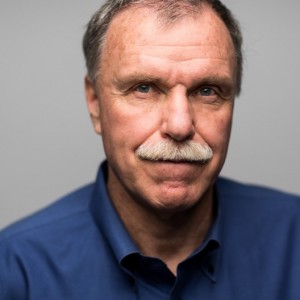 Ray HilbornThe award is given to Hilborn by the World Council of Fisheries Societies’ International Fisheries Science Prize Committee in recognition of his 40-year career of “highly diversified research and publication in support of global fisheries science and conservation,” according to a news release.For Hilborn, who has received numerous awards for his research — including the Volvo Environment Prize and the Ecological Society of America’s Sustainability Science Award — this recognition is particularly significant because it comes from other experts in fisheries science.“It’s very gratifying in that it is experts in fisheries that are doing the evaluation and selection for this award,” Hilborn said.As part of his award, Hilborn will give a keynote talk May 27 about how to sustain fisheries in the future by building on management success stories.“We know how to sustainably manage large fisheries in rich countries. But the real challenge is those approaches won’t work for small-scale fisheries around the world or in countries that don’t have the wealth or governance that we do,” he said.Hilborn’s research and teaching at the UW is in natural resource management and conservation. He has authored several books, including “Overfishing: What Everyone Needs to Know,” and has published more than 200 peer-reviewed articles. He is a fellow of the Washington State Academy of Sciences, the Royal Society of Canada and the American Academy of Arts and Sciences.The World Fisheries Congress meets every four years in different locations, bringing together fisheries scientists from academic institutions and nongovernmental organizations. This is the seventh meeting; the first took place in Athens, Greece, in 1992.